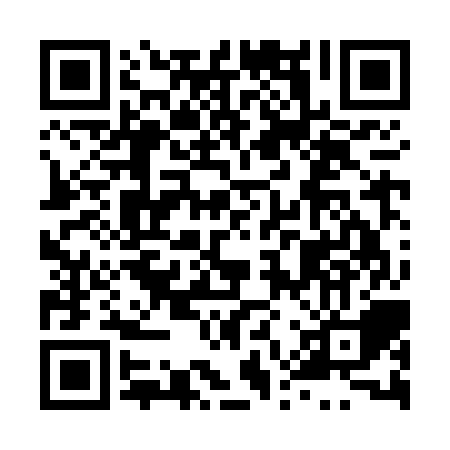 Prayer times for Maodaliapara, BangladeshWed 1 May 2024 - Fri 31 May 2024High Latitude Method: NonePrayer Calculation Method: University of Islamic SciencesAsar Calculation Method: ShafiPrayer times provided by https://www.salahtimes.comDateDayFajrSunriseDhuhrAsrMaghribIsha1Wed4:015:2311:563:256:307:522Thu4:005:2211:563:246:307:523Fri3:595:2211:563:246:317:534Sat3:595:2111:563:246:317:545Sun3:585:2011:563:246:327:546Mon3:575:2011:563:246:327:557Tue3:565:1911:563:236:337:568Wed3:555:1811:563:236:337:579Thu3:545:1811:563:236:347:5710Fri3:535:1711:563:236:347:5811Sat3:535:1711:563:236:357:5912Sun3:525:1611:553:226:358:0013Mon3:515:1511:553:226:368:0014Tue3:505:1511:553:226:368:0115Wed3:505:1411:563:226:378:0216Thu3:495:1411:563:226:378:0217Fri3:485:1411:563:226:388:0318Sat3:485:1311:563:216:388:0419Sun3:475:1311:563:216:398:0520Mon3:465:1211:563:216:398:0521Tue3:465:1211:563:216:408:0622Wed3:455:1111:563:216:408:0723Thu3:455:1111:563:216:418:0724Fri3:445:1111:563:216:418:0825Sat3:445:1111:563:216:428:0926Sun3:435:1011:563:216:428:0927Mon3:435:1011:563:216:438:1028Tue3:425:1011:563:216:438:1129Wed3:425:1011:573:216:448:1130Thu3:425:0911:573:216:448:1231Fri3:415:0911:573:216:458:13